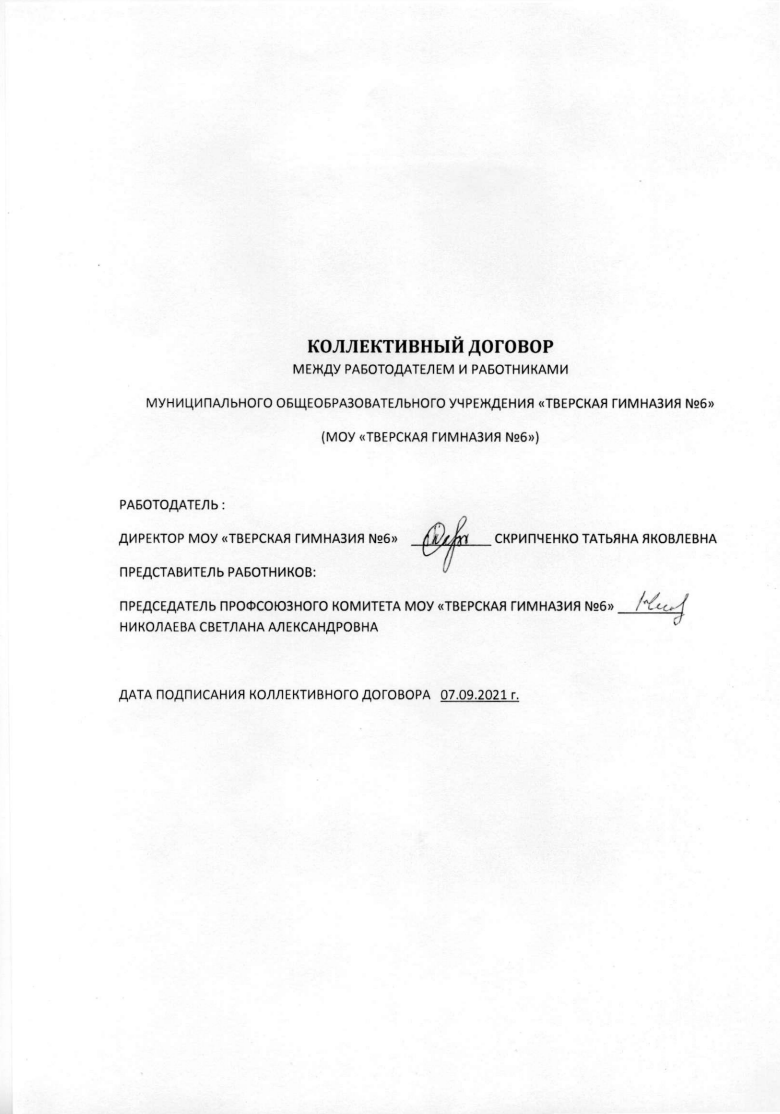 1. Общие положенияНастоящий Коллективный договор является правовым актом, регулирующим трудовые, социально-экономические и профессиональные отношения в МОУ «Тверская гимназия №6» (далее «Гимназия»), заключаемым работниками и работодателем в лице их представителей в соответствии с действующим законодательством.Сторонами настоящего Коллективного договора являются:профсоюзная организация Гимназии - от работников, директор Гимназии - от работодателяНастоящий Коллективный договор заключен полномочными представителями сторон на добровольной и равноправной основе в целях установления основных принципов социального партнерства по вопросам трудовых, профессиональных, социально-экономических вопросов.Работодатель признает профсоюзную организацию Гимназии полномочным представителем интересов работников Гимназии в вопросах регулирования трудовых, социально-экономических и профессиональных вопросах.Профсоюзный комитет представляет и защищает права и интересы работников Гимназии по вопросам индивидуальных трудовых и связанных с трудом отношений независимо от членства в профсоюзе.Локальные нормативные акты, издаваемые Работодателем, не должны ухудшать положение работников по сравнению с действующим законодательством, настоящим Коллективным договором. Этим же критериям должны соответствовать трудовые договоры, заключаемые индивидуально с каждым из работников.Настоящий Коллективный договор заключен на три года. Коллективный договор вступает в силу со дня подписания представителями сторон и действует в течение всего срока.Утвержденный Общим собранием работников Гимназии договор подписывается директором Гимназии и председателем профсоюзной организации Гимназии.2.Трудовые отношенияСтороны исходят из того, что трудовые отношения при поступлении на работу оформляются путем заключения трудового договора в письменной форме в двух экземплярах - по одному для каждой стороны. При приеме на работу Работодатель обязуется ознакомить работника с действующими в Гимназии Правилами внутреннего трудового распорядка, Коллективным договором, иными локальными нормативными актами. Трудовой договор вступает в силу со дня его подписания работником и работодателем, либо со дня фактического допущения работника к работе с ведома или по поручению работодателя или его представителя.Трудовой договор для выполнения работы, которая носит постоянный характер, заключается на неопределенный срок (статья 58 ТК РФ).  Срочный трудовой договор заключается в случаях, когда трудовые отношения не   могут быть установлены на неопределенный срок с учетом характера предстоящей работы или условий ее выполнения (статья 59 ТК РФ).Работодатель и работник обязуются выполнить условия заключенного трудового договора. В связи с этим, Работодатель не вправе требовать от работника выполнения работы, не обусловленной трудовым договором. Перевод на другую работу по инициативе Работодателя возможен только с письменного согласия работника.Трудовой договор, заключенный с работником гимназии, не может
содержать условий, снижающих уровень прав и гарантий работника,
установленных трудовым законодательством РФ, настоящим Коллективным
договором. Условия трудового договора могут быть изменены только по
соглашению сторон и в письменной форме. При заключении трудового договора может быть обусловлено испытание работника в целях проверки его соответствия поручаемой работе. Условие об испытании должно быть указано в трудовом договоре. Срок испытания не может превышать трех месяцев, а для руководителя Гимназии и его заместителя, главного бухгалтера и его заместителя - шести месяцев. Испытание не устанавливается для работников, указанных в статье 70 и статье 207 ТК РФ.      При неудовлетворительном результате испытания Работодатель имеет право до       истечения срока испытания расторгнуть трудовой договор с работником, предупредив его об этом в письменной форме не позднее, чем за три дня с указанием причин, послуживших основанием для признания работника не выдержавшим испытание (увольнение производится без учета мнения профсоюзной организации и без выплаты выходного пособия). Если в период испытания работник придет к выводу, что данная работа не является для него подходящей, то он имеет право расторгнуть трудовой договор по собственному желанию, предупредив об этом работодателя в письменной форме не позднее, чем за три дня. 2.5.Трудовой договор прекращается по общим основаниям, предусмотренным статьей 77 ТК РФ. Помимо оснований предусмотренных статьей 77 ТК РФ, основаниями прекращения трудового договора с педагогическими работниками являются (статья 36 ТК РФ):повторное в течение одного года грубое нарушение устава Гимназии;применение, в том числе однократное, методов воспитания, связанных с физическим и (или) психическим насилием над личностью обучающегося.2.6.Стороны договорились, что расторжение трудового договора с работником - членом профсоюзной организации по инициативе работодателя производится с учетом мнения профсоюзного комитета Гимназии в следующих случаях:сокращение численности и (или) штата работников Гимназии (пункт 2 статья 81 ТК РФ);несоответствие работника занимаемой должности или выполняемой работе вследствие недостаточной квалификации, подтвержденной результатами аттестации (пункт 36 статья 81 ТК РФ);неоднократного неисполнения работником без уважительных причин трудовых обязанностей, если он имеет дисциплинарное взыскание (пункт 5 статья 81 ТК РФ);по основаниям, предусмотренным статьей 336 ТК РФ.3. Рабочее время и время отдыха3.1.Рабочее время - время, в течение которого работник в соответствии с
правилами внутреннего трудового распорядка и условиями трудового договора
должен исполнять трудовые обязанности.Нормальная продолжительность рабочего времени в Гимназии не может превышать 40 часов в неделю для административного и обслуживающего персонала. Для педагогических работников Гимназии устанавливается сокращенная продолжительность рабочего времени не более 36 часов в неделю.В зависимости от должности и (или) специальности педагогическим работникам с учетом особенностей их труда продолжительность рабочего времени (нормы часов педагогической работы за ставку заработной платы) определяется Правительством РФ.3.2.Рабочее время работников Гимназии регулируется правилами
внутреннего    распорядка,    являющимися    приложением    к настоящемуКоллективному договору, индивидуальными трудовыми договорами, расписанием занятий в Гимназии, должностными инструкциями.3.3.В гимназии установлена шестидневная рабочая неделя. Выходным
днем является воскресенье.Привлечение к работе в выходные и праздничные дни работников Гимназии допускается с письменного согласия работника с учетом мнения профсоюзного Комитета Гимназии.3.4.Продолжительность рабочего дня накануне выходных и праздничных дней для всех работников Гимназии уменьшается на 1 час.3.5.Часы работы в ночное время (охрана) определяются графиком - с 19.00 до 7.00 часов.К работе в ночное время не допускаются:беременные женщины;лица до 18 лет;инвалиды.3.6.Работа, инициируемая работодателем, не должна превышать 120 уроков в год (при замене уроков).3.7.Работодатель предоставляет всем работникам Гимназии ежегодный основной оплачиваемый отпуск продолжительностью 28 календарных дней. Педагогическим работникам предоставляется ежегодный основной оплачиваемый отпуск продолжительностью 56 календарных дней. Право на использование отпуска за первый год работы возникает у работника по истечении шести месяцев его непрерывной работы в Гимназии.3.8.Очередность предоставления оплачиваемых отпусков определяется ежегодно в соответствии с графиком отпусков, утверждаемым работодателем с учетом мнения профсоюзного комитета Гимназии не позднее, чем за две недели до наступления календарного года. О времени начала отпуска работник должен быть извещен не позднее, чем за две недели до его начала.3.9.Педагогическим работникам Гимназии отпуск предоставляется в каникулярное время (как правило, во время летних каникул). В случае приобретения работником путевки на санитарно-курортное лечение, отпуск или часть отпуска может быть ему предоставлена по соглашению с работодателем на основании предъявленной путевки и письменного заявления.3.10.По соглашению между работником и работодателем ежегодный оплачиваемый отпуск может быть разделен на части. При этом хотя бы одна из частей этого отпуска должна быть не менее 14 календарных дней.Отзыв работника из отпуска допускается только с его согласия, при этом неиспользованная часть отпуска должна быть предоставлена по выборуработника в удобное для него время в течение текущего года (как правило, каникулярное время) или присоединена к отпуску за следующий год. Исчисление продолжительности отпуска пропорционально отработанному времени осуществляется только в случае выплаты денежной компенсации при увольнении.Педагогическим работникам, проработавшим в рабочем году не менее десяти месяцев, денежная компенсация за неиспользованный отпуск выплачивается исходя из установленной продолжительности отпуска.3.11.Ежегодный оплачиваемый отпуск должен быть продлен в следующих случаях:временной нетрудоспособности работника;исполнения работником во время ежегодного оплачиваемого отпуска государственных обязанностей, если для этого законом предусмотрено освобождение от работы;исполнения    общественных   обязанностей    (курсы повышения квалификации, участие в предвыборной кампании).3.12.Работникам, занятым на работах с вредными и (или) опасными условиями труда, предоставляются ежегодные дополнительные оплачиваемые отпуска в соответствии со ст. 117 Трудового кодекса Российской Федерации, Списком производств, цехов, профессий и должностей с вредными условиями труда, работа в которых дает право на дополнительный отпуск и сокращенный рабочий день, утвержденный постановлением Госкомтруда СССР и Президиума ВЦСПС от 25.10. 1974 № 298/П-22 "Об утверждении списка производств, цехов, профессий и должностей с вредными условиями труда, работа в которых дает право на дополнительный отпуск и сокращенный рабочий день".3.13.Ежегодный оплачиваемый отпуск по соглашению между работником и работодателем переносится на другой срок, если работнику своевременно (не менее, чем за 3 дня до начала отпуска) не была произведена оплата за время этого отпуска, либо работник был предупрежден о времени начала отпуска позднее, чем за 2 недели до его начала.3.14.В случае повышения размера заработной платы, работнику производится перерасчет отпускных.3.15.Педагогические работники Гимназии имеют право после 10 лет педагогической работы на длительный (до одного года) дополнительный неоплачиваемый отпуск. На время такого отпуска за работником сохраняется его рабочее место.3.16.	По семейным обстоятельствам и другим уважительным причинам
работнику по его письменному заявлению может быть предоставлен отпуск без
сохранения заработной платы, продолжительность которого определяется по
соглашению между работником и работодателем.3.17.	Работодатель обязан на основании письменного заявления
работника предоставить отпуск без сохранения заработной платы:участникам Великой Отечественной Войны - до 35 календарных дней в году.работающим пенсионерам по старости (по возрасту) - до 14 календарных дней в году;родителям и женам (мужьям) военнослужащих, погибших или умерших вследствие ранения, контузии или увечья, полученных при исполнении обязанностей военной службы, либо вследствие заболевания, связанного с прохождением военной службы - до 14 календарных дней в году;работающим инвалидам - до 60 календарных дней в году;работникам в случаях рождения ребенка, регистрации брака, смерти близких родственников - до 5 календарных дней в году.4.  Оплата труда4.1. Оплата труда работников Гимназии осуществляется в соответствии с Законами РФ и Тверской области, нормативными актами органов местного самоуправления. Минимальный размер оплаты труда не может быть ниже установленного федеральным законом.4.2 Заработная плата выплачивается, работнику Гимназии по месту выполнения им работы два раза в месяц (6 и 21 числа каждого месяца). При совпадении дня выплаты с выходным или нерабочим праздничным днем выплата заработной платы производится накануне этого дня.4.3.В случае задержки заработной платы свыше 15 дней работник имеет право, поставив в известность работодателя в письменной форме, приостановить работу до выплаты задержанной зарплаты.4.4.При нарушении работодателем установленного срока соответственно выплаты заработной платы, оплаты отпуска, выплат при увольнении и (или других выплат, причитающихся работнику, работодатель обязан выплатить их с уплатой процентов (денежной компенсации) в размере не ниже одной сто пятидесятой действующей в это время ключевой ставки Центрального банк; Российской Федерации от не выплаченных в срок сумм за каждый день фактического расчета включительно (статья 236 ТК РФ).4.5.Расчет средней заработной платы работника производится на основании Постановления Правительства РФ № 922 от 24.12.2007 г.4.6.Работа в выходной и нерабочий праздничный день оплачивается не менее чем в двойном размере. По желанию работника, работавшего в выходной или нерабочий праздничный день, ему может быть представлен другой день отдыха. В этом случае работа в нерабочий праздничный день оплачивается в одинарном размере, а день отдыха оплате не подлежит.4.7.Педагогическим работникам производится компенсационная выплата
с учетом имеющейся квалификационной категории за выполнение
педагогической работы по должности с другим наименованием, по которой не
установлена квалификационная категория в случаях, предусмотренных
Соглашением между Министерством образования Тверской области и Тверской
областной организацией Профсоюза работников народного образования и
науки на 2019 -2021 годы.4.8.Педагогическим работникам Гимназии устанавливается надбавка:20% от должностного оклада за наличие почетного звания по соответствующему профилю;10% от должностного оклада награжденным почетным знаком по соответствующему профилю.4.9.Педагогическим работникам сохраняется уровень оплаты труда, предусмотренный для работников, имеющих соответствующие квалификационные категории, на срок до одного года:возобновление педагогической работы после её прекращения в связи с ликвидацией организации;длительной (более 2 месяцев) временной нетрудоспособности;при выходе из отпуска по беременности и родам, по уходу за ребенком, годичного отпуска, предусмотренного подпунктом 4 пункта 5 статьи 47 Федерального закона от 29.12.2012 № 273-ФЗ "Об образовании в Российской Федерации", на период подготовки к аттестации на основе результатов работы и прохождения аттестации, но не более чем на один год после выхода из указанного отпуска;на период текущего учебного года в случае окончания действия квалификационной категории у работников пенсионного возраста и принятии ими решения о прекращении трудовой деятельности по окончании текущего учебного года;в случае истечения срока действия квалификационной категории у педагогических работников, которым до пенсии по старости осталось не более 1   года,  уровень  оплаты  труда работника  сохраняется  до наступления пенсионного возраста.в случае истечения действия квалификационной категории после подачи заявления в аттестационную комиссию сохранять оплату труда с учетом имевшейся   квалификационной   категории   до   принятия аттестационной комиссией    решения    об    установлении    (отказе    в установлении) квалификационной категории.педагогические работники, у которых срок действия квалификационной категории, установленной (присвоенной) по результатам аттестации, истекает в период исполнения ими на освобожденной основе полномочий в составе выборного профсоюзного органа или в течение шести месяцев после их окончания, имеют право на период до прохождения ими аттестации в установленном порядке на оплату труда, предусмотренную для педагогических работников, имеющих соответствующую квалификационную категорию.5.  Охрана труда5.1.В условиях трудового договора, заключаемого с работником, должны указываться достоверные характеристики условий труда, надбавки за вредные условия труда.5.2.На время приостановки деятельности Гимназии вследствие нарушения законодательства об охране труда не по вине работника за ним сохраняется рабочее место, должность и средний заработок.5.3.Администрация обязана:5.3.1.Обеспечить безопасность при эксплуатации здания Гимназии;5.3.2.Организовать обучение, инструктаж работников, проверку знаний норм, правил и инструкций по охране труда:5.3.3.Обеспечить беспрепятственный допуск представителей органов государственного и общественного контроля и надзора для проведения обследований состояния условий и охраны труда, соблюдение законодательства об охране труда, расследования несчастных случаев;5.3.4.Принять необходимые меры по обеспечению сохранности жизни и здоровья работников Гимназии при возникновении аварийных ситуаций.5.3.5.	Обеспечить представление органам государственного и
общественного контроля и надзора необходимой информации о состоянии условий и охраны труда , о выполнении предписаний органов надзора, о регистрации несчастных случаев и повреждении здоровья работников гимназии.5.4.	Профсоюзная организация Гимназии имеет право:5.4.1.Осуществлять контроль над соблюдением работодателем законодательных и иных нормативных актов об охране труда;5.4.2.Принимать участие в работе комиссии по расследованию несчастных случаев во время образовательного процесса;5.4.3.Получать информацию от администрации Гимназии о состоянии условий и охраны труда;5.4.4.Предъявлять требования о приостановке работы в случае угрозы жизни и здоровья;5.4.5.Осуществлять проверку состояния условий и охраны труды;5.4.6.	Обращаться в соответствующие органы с требованиями о
привлечении к ответственности должностных лиц, виновных в нарушении
законодательных и иных нормативных актов по охране труда, в сокрытии
фактов несчастных случаев;5.4.7.	Принимать участие в рассмотрении трудовых споров, связанных с
нарушением законодательства об охране труда, с изменениями условий труда.6. Социальные льготы и гарантии6.1.В целях рационального использования потенциала работников, обеспечения социальной стабильности и защищенности работников и членов их семей стороны договорились совместно разрабатывать и осуществлять социальные программы и реализовывать социальные льготы и компенсации, предусмотренные трудовым законодательством и настоящим Коллективным договором.6.2.Работодатель для обеспечения финансирования социальных программ ежегодно утверждает комплекс мероприятий социального развития по согласованию с профсоюзным комитетом Гимназии.6.3.Работодатель обязуется осуществлять обязательное медицинское страхование работников, оформлять и выдавать в установленном порядке страховые медицинские полисы.6.4.	При временной нетрудоспособности Работодатель выплачивает
Работнику пособие по временной нетрудоспособности в соответствии с
федеральным законом.6.5.При увольнении в связи с выходом на пенсию Работодатель по согласованию с профсоюзным комитетом Гимназии выплачивает работнику единовременное пособие в размере 5000 рублей.6.6.Педагогическим работникам предоставляется один свободный от работы день для самостоятельной методической работы, при условии, что учебная нагрузка данного работника не превышает 20 часов в неделю.6.7.Работодатель обеспечивает работникам ежегодное бесплатное прохождение флюорографического обследования.6.8.Работодатель оказывает содействие по организации отдыха детей работников Гимназии.6.9.	Работодатель содействует проведению Всероссийских и
региональных конкурсов профессионального мастерства среди преподавателей,
в том числе конкурсов «Лучший учитель года», «Лучший воспитатель года»,
«Студенческий лидер» и др. Профсоюз поощряет в различных формах
лауреатов областных конкурсов «Учитель года», "Воспитатель года" и других.7.   Гарантии деятельности профсоюзной организации7.1.	В целях обеспечения возможности проведения в Гимназии
профсоюзной работы, предусмотренной Трудовым Кодексом РФ, Федеральным
законом "О профессиональных союзах, их правах и гарантиях их деятельности"
и ее выборных органах, стороны договорились:7.1.1. Каждый работник имеет право беспрепятственно вступать в профсоюз;7.1.2. Профсоюзный комитет может беспрепятственно проводить работу по выявлению социально-экономических работников, организовывать для этого социологические опросы, проводить анкетирование, встречи.7.1.3.Профсоюзный комитет пользуется правом представительства интересов работников при разрешении трудовых споров. С этой целью работники могут беспрепятственно обращаться к представителям профсоюзного комитета для консультаций и защиты своих прав и интересов.7.2.	Работодатель обязуется:7.2.1. Представлять профсоюзному комитету по письменному мотивированному запросу информацию по вопросам, непосредственно затрагивающим интересы работников, в срок не более двух недель с момента запроса. Если предоставляемая информация (либо часть ее) является конфиденциальной, то Работодатель предупреждает об этом профсоюзный комитет, а он в свою очередь гарантирует ее неразглашение.7.2.2.Не вмешиваться в деятельность профсоюзной организации и ее органов, не издавать приказов и распоряжений, ограничивающих их права кдеятельность.7.2.3.Не препятствовать проведению собраний (конференций) членов профсоюза - работников Гимназии в имеющемся актовом зале.7.2.4.Не подвергать дисциплинарному взысканию, не переводить на другую работу, не увольнять по инициативе Работодателя (кроме случаев совершения ими дисциплинарных проступков, являющихся в соответствии с законом основанием для расторжения с ними трудового договора по инициативе Работодателя) работников, избранных в состав профсоюзные органов, без предварительного согласия профсоюзного органа, членами которого они являются.7.2.5.	Не подвергать работников, избранных уполномоченными
профсоюза по охране труда, представителями профсоюза в совместной
комиссии по охране труда, комиссии по трудовым спорам, дисциплинарному
взысканию, не переводить их на другую работу, не увольнять по инициативе
Работодателя без предварительного согласия профсоюзного комитета.8.   Заключительные положения8.1 Стороны пришли к соглашению, что их интересы, отраженные в Коллективном договоре, могут быть реализованы при условии обязательного выполнения сторонами всех условий и обязательств Коллективного договора.8.2.Коллективный договор сохраняет свое действие в случае изменения наименования организации, расторжения трудового договора с руководителем организации.8.3.Изменения и дополнения в Коллективный договор, не ухудшающие положение работников, могут вноситься в течение срока его действия только по взаимному согласию сторон в порядке, установленном сторонами для его заключения.8.4.Для урегулирования разногласий в ходе коллективных переговоров по заключению или изменению Коллективного договора, выполнения его обязательств стороны используют примирительные процедуры, предусмотренные действующим законодательством.8.5.Контроль над выполнением Коллективного договора осуществляют обе стороны, его подписавшие. Для этого создается двухсторонняя комиссия в составе четырех человек (по два представителя от Работодателя и профсоюзного комитета).8.6.Ежегодно на Общем собрании работников Гимназии представители Работодателя и профсоюзного комитета отчитываются о выполнении принятых обязательств Коллективного договора.8.7.Стороны договорились, что текст Коллективного договора должен быть доведен Работодателем до сведения работников Гимназии не позднее 30 календарных дней с момента его подписания. Профсоюзной комитет обязуется разъяснять работникам Гимназии положения Коллективного договора, содействовать реализации их прав и гарантий, основанных на Коллективном договоре.8.8.Стороны имеют право продлить действие настоящего Коллективного договора на срок не более трех лет.8.9.Настоящий Коллективный договор в течение семи дней со дня его подписания направляется Работодателем на уведомительную регистрацию в соответствующий орган по труду.